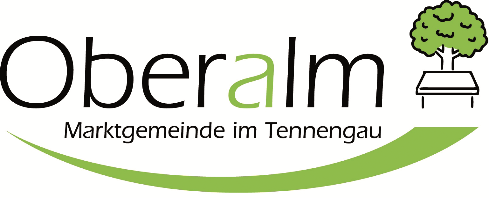 Ansuchen um Ausnahme vonBautechnischen ErfordernissenDaten des/der Bewilligungswerbers/inDaten des/der Verfassers/in der UnterlagenGrundstücksdatenDaten zu der baulichen MaßnahmeIn Zusammenhang mit der oben angeführten baulichen Maßnahme wird um folgende Ausnahme angesuchtDer Antrag für die Ausnahme wird wie folgt begründet gemäß § 46 Abs 1 Z (1 bis 4)BauTG gemäß § 46 Abs 2 Z (1 bis 5)BauTG gemäß § 48BauTG - Kinderspielplätze gemäß § 49BauTG - Stellplätze gemäß § 49aBauTG - LadeinfrastrukturName AdresseTelefonnummerE-MailNameAdresseTelefonnummerE-MailGstEZKGAdresseBezeichnung gemäß(zutreffendes ankreuzen) § 2 Abs 1 Z     BauPolG § 10 Abs 1 Z    BauPolGAngaben über die geplanten baulichen Maßnahmen:Ort, DatumUnterschrift des/der Verfassers/in der UnterlagenOrt, DatumUnterschrift des/der Bewilligungswerber(s)